Znak spr. SA.270.2.19.2022Załącznik nr 1(Nazwa i adres wykonawcy)___________________________dnia______________FORMULARZ OFERTOWY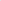 Skarb Państwa - Państwowe Gospodarstwo Leśne Lasy Państwowe, Nadleśnictwo Gołdap, ul. 1 Maja 33, 19-500 GołdapOdpowiadając na Ogłoszenie na budowę magazynu paśnika w ramach zadania „Budowa magazynu paśnika dla żubrów” niniejszym składam ofertę na realizację zamówienia:Za całkowite wykonanie przedmiotu zamówienia oferuję cenę brutto ………………………………. zł(słownie zł  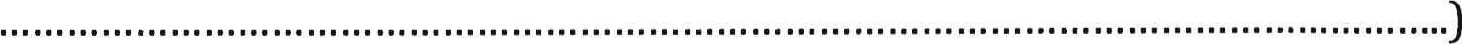 Oświadczam, że zapoznałem się z Warunkami realizacji zamówienia wraz z załącznikami, w tym także ze wzorem umowy i uzyskałem wszelkie informacje niezbędne do przygotowania niniejszej oferty. W przypadku wyboru oferty zobowiązuję się do zawarcia umowy zgodnej z niniejszą ofertą, na warunkach określonych w Ogłoszeniu wraz z załącznikami oraz w miejscu i terminie wyznaczonym przez Zamawiającego.Na wykonany przedmiot zamówienia udzielam 24 miesięcy gwarancji Wszelką korespondencję w sprawie niniejszego postępowania należy kierować na adres: _____________________________________________________________nr tel.:______________e-mail: ____________________________________Oświadczam, żeDysponuję osobą/osobami posiadającą uprawnienia do kierowania robotami budowlanymi 2)	Zobowiązuje się do posiadania polisy odpowiedzialności cywilnej w zakresie działalności objętej niniejszą umową przez cały okres obowiązywania umowy (do okazania przed podpisaniem umowy).Wynagrodzenie płatne będzie przelewem w terminie 21 dni od daty otrzymania przez Zamawiającego prawidłowo wystawionej faktury/rachunkuZałącznikami do niniejszej oferty są:______________________________(podpis osób uprawnionych do reprezentowania Wykonawcy)